Задание № 1. Определи деревья по листьямВ левой колонке напиши названия деревьев, которые встретятся тебе по пути в музей, а в правой колонке выбери правильный контур их листьев.Задание № 2. Какие бывают деревья?Ты познакомился со многими деревьями царицынского парка. Но деревья тоже бывают разные! Запиши верные определения.Задание № 3. Определи хвойные и лиственные деревьяИспользуя материалы Задания №1 и Задания № 2, вычеркни лишние названия деревьев в каждом столбце.№Название дереваКак выглядит его лист1К___ТАН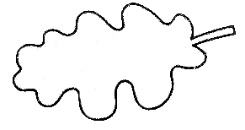 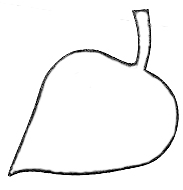 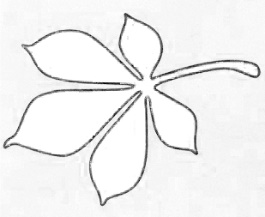 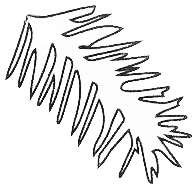 2О___НА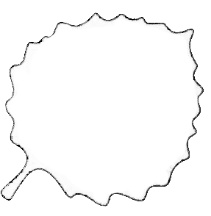 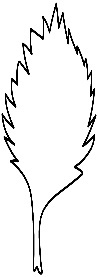 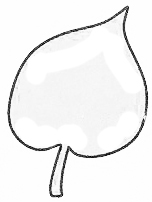 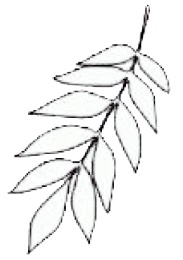 3К___Н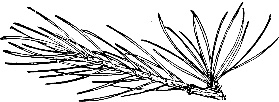 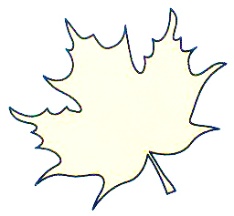 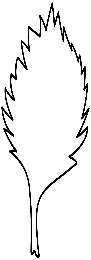 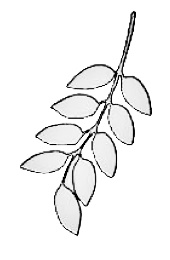 4Д___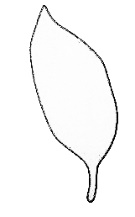 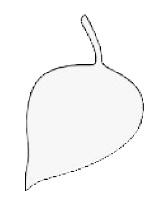 5ЛИ___6БЕ____ЗА7ЛИС___ЕННИЦА8Г___ША9Е__Ь   и   П__ТА10ОР___НИК11И__А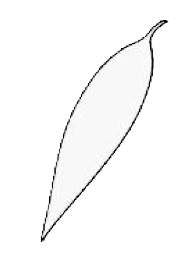 12РЯ___НА13___ЛОНЯ14ЯС___Ь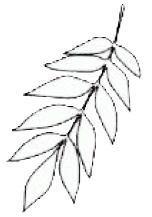 Лиственные деревья –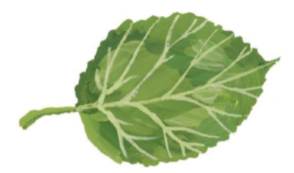 ____________________________________________________________________________________________________________________________________________________________________________________________Хвойные деревья –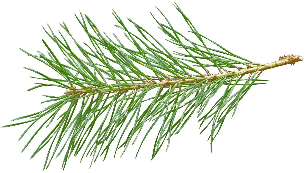 ____________________________________________________________________________________________________________________________________________________________________________________________Лиственные деревьяХвойные деревьяЛиственницаЕльЕльГрушаБерёзаКлёнИваЛиственницаОсинаИваГрушаОсинаРябинаПихтаЛипаДубКаштанЯсеньКлёнКаштанПихтаБерёзаДубОрешникЯблоняЯблоняЯсеньЛипаОрешникРябина